My Fantastic Poster Title (based on ACM and GHC Poster Template)1st Author 1st author's affiliation
1st line of address
2nd line of address
Telephone number, incl. country code1st author's E-mail address2nd Author2nd author's affiliation
1st line of address
2nd line of address
Telephone number, incl. country code2nd author’s E-mail addressTYPE OF SUBMISSIONPlease specify the type of submission: Panel, Workshop, Paper, or PosterINTRODUCTION You are limited to a one-page abstract that describes your work, including references. Your submission should tell the poster committee about your work and give us an idea of the content that will be on the poster you want to present at RESET. The organization and text provided in this template is meant as a guide only. You may organize sections differently, but make sure that you clearly address each required component of the extended abstract. For submission, please create a PDF document from this document. Problem and motivationIn this section, you should define the problem you are addressing and state the research question(s) you want to address. Explain the reasons for seeking a solution to this problem, why it is significant, and why it is relevant to your research field.  Results and contributionsShare the results of your work. Discuss their significance and how they contribute to your area of computer science.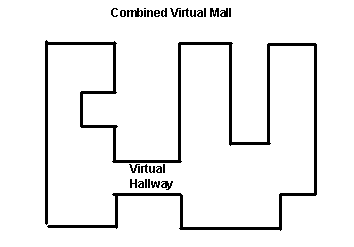 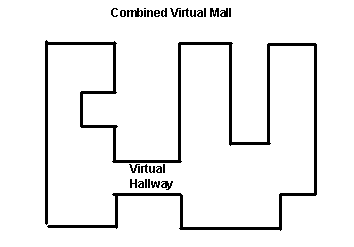 Captions should be Times New Roman 9-point bold. They should be numbered (e.g., “Table 1” or “Figure 2”); please note that the word for Table and Figure are spelled out. Figure’s captions should be centered beneath the image or picture, and Table captions should be centered above the table body.REFERENCESThe references do count as part of the one-page limit. Use the “ACM Reference format” for references – that is, a numbered list at the end of the article, ordered alphabetically and formatted accordingly. See examples of some typical reference types, in the new “ACM Reference format”, at the end of this document. Within this template, use the style named references for the text. Acceptable abbreviations, for journal names, can be found here: http://library.caltech.edu/reference/abbreviations/. Word may try to automatically ‘underline’ hotlinks in your references; the correct style is NO underlining.The references are in 9 pt. References should be published materials accessible to the public. Internal technical reports may be cited only if they are easily accessible (i.e., you can give the address to obtain the report within your citation) and may be obtained by any reader. Proprietary information may not be cited. Private communications should be acknowledged, not referenced (e.g., “[Robertson, personal communication]”).Bowman, M., Debray, S. K., and Peterson, L. L. 1993. Reasoning about naming systems. ACM Trans. Program. Lang. Syst. 15, 5 (Nov. 1993), 795-825. DOI= http://doi.acm.org/10.1145/161468.16147. Ding, W. and Marchionini, G. 1997. A Study on Video Browsing Strategies. Technical Report. University of Maryland at College Park. Spector, A. Z. 1989. Achieving application requirements. In Distributed Systems, S. Mullender, Ed. ACM Press Frontier Series. ACM, New York, NY, 19-33. DOI= http://doi.acm.org/10.1145/90417.90738